SOLICITUD DE INCLUSIÓN 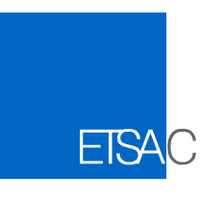 EN EL LISTADO DE ESTUDIANTES PARA REALIZAR PRÁCTICAS EXTERNAS EEESa) Enterado de la normativa de la Universidad de A Coruña y de los requisitos administrativos y legales a cumplir para la realización de las prácticas académicas externas en empresas o instituciones, que figuran en las páginas web de la UDC y ETSAC. b) Superando el 50 % el porcentaje de ECTS previsto (50% en grado o 25% en máster).SOLICITO:Ser incluído en el listado de estudiantesY para que así conste, para los efectos oportunos, firmo este documento en:Fecha: A Coruña,        , del mes              del año             .Fdo.: Nombre y apellidos del alumno/a(se requiere firma electrónica)A/A SR. Director de la Escuela Técnica Superior de Arquitectura de A Coruña.DATOS PERSONALESDATOS PERSONALESDATOS PERSONALESNombre: Apellidos: Apellidos: DNI: Dirección: Dirección: Localidad: CP: Provincia: Teléfono: Correo electrónico: Correo electrónico: Curso: Grado / Máster: Grado / Máster: Marcar las casillas correspondientes:Solicito por primera vez.Solicité anteriormente  pero no me lo concedieron Solicito la equivalencia de las prácticas por la materia optativa Solicito la convalidación de los créditos ECTS Solicito que consten las prácticas en el expediente académico